Регламентпроведения диагностических работ для обучающихся10 классов общеобразовательных организаций Иркутской областиОбщие положенияНастоящий регламент проведения диагностических работ для обучающихся 10 классов общеобразовательных организаций Иркутской области (далее – регламент) устанавливает единые требования к организации и проведению диагностических работ для обучающихся 10 классов общеобразовательных организаций Иркутской области (далее – диагностическая работа), определяет функции и взаимодействие исполнителей.Регламент распространяется на государственные и муниципальные общеобразовательные организации (далее – ОО), расположенные на территории Иркутской области. Негосударственные ОО принимают участие в диагностических работах на добровольной основе.Диагностические работы проводятся по четырем учебным предметам: русский язык и математика - обязательные предметы, физика и обществознание – по желанию обучающихся. Рекомендуется провести диагностические работы по физике и обществознанию для обучающихся 10 классов соответствующего профиля обучения.Обучающиеся 10 классов с ограниченными возможностями здоровья, обучающиеся  – дети-инвалиды и инвалиды, а также лица, обучающиеся по состоянию здоровья на дому, принимают участие в диагностических работах по желанию без создания специальных условий, учитывающих состояние их здоровья, особенности психофизического развития.Диагностические работы проводятся в сроки согласно плану-схеме (Приложение 1).Организация проведения диагностических работДиагностические работы проводятся в целях объективного определения уровня и качества знаний, полученных обучающимися по завершении освоения образовательных программ основного общего образования; своевременного выявления образовательных дефицитов по основным учебным предметам и организации дальнейшей работы по их устранению.Результаты диагностических работ обучающихся, на усмотрение администрации ОО, переводятся в отметки и выставляются в классный журнал.Организационно-технологическое сопровождение проведения диагностических работ обеспечивает региональный центр обработки информации и мониторинга государственного автономного учреждения Иркутской области «Центр оценки профессионального мастерства, квалификаций педагогов и мониторинга качества образования» (далее - РЦОИ). РЦОИ осуществляет формирование и ведение региональной базы данных проведения диагностических работ (далее - РБД), и вносит следующие сведения в РБД и федеральную информационную систему обеспечения проведения ГИА обучающихся, освоивших основные образовательные программы основного общего и среднего общего образования, и приема граждан в образовательные организации для получения среднего профессионального и высшего образования (далее - ФИС ГИА и Приема): об участниках диагностических работ; о назначении участников на даты проведения диагностических работ; о результатах диагностических работ, полученных участниками.Сведения об участниках диагностических работ в РБД вносятся в сроки согласно плану-схеме проведения диагностических работ (Приложение 1).Для проведения диагностических работ используются контрольные измерительные материалы (далее – КИМ). Содержание КИМ определяется на основе Федерального государственного образовательного стандарта основного общего образования (приказ Минобрнауки России от 17.12.2010 № 1897) и документа «О внесении изменений в федеральный государственный образовательный стандарт основного общего образования» (приказ Минобрнауки России от 31.12.2015) с учётом Примерной основной образовательной программы основного общего образования (одобрена решением Федерального учебно-методического объединения по общему образованию (протокол от 08.04.2015 № 1/15)).КИМ разрабатываются региональными предметными комиссиями по соответствующим учебным предметам в соответствии с демонстрационными вариантами КИМ ОГЭ 2020 года. В КИМ по физике экспериментальное задание 17 заменено на задание с развернутым ответом.Диагностические работы проводятся в образовательной организации (далее – ОО) при соблюдении условий, соответствующих требованиям санитарно-эпидемиологических правил и нормативов, а также с соблюдением всех мер безопасности в целях профилактики и предотвращения распространения новой коронавирусной инфекции (COVID-19).Обучающиеся и работники ОО, привлекаемые к проведению диагностических работ, должны быть ознакомлены с инструкциями, регламентирующими проведение диагностических работ.Обработка и проверка ответов на задания с кратким ответом осуществляется в РЦОИ.Проверка ответов на задания с развернутым ответом осуществляется муниципальными предметными комиссиями по соответствующим учебным предметам (далее – МПК).Состав МПК по каждому учебному предмету формируется из лиц, отвечающих следующим требованиям (далее – эксперты):знание инструктивно-методические документов, регламентирующих проведение диагностических работ; знание содержания критериев оценивания выполнения заданий с развёрнутым ответом экзаменационных работ ОГЭ по соответствующему учебному предмету (сайт ФИПИ – раздел «Для предметных комиссий субъектов РФ»);наличие профессионального образования по профилю, соответствующему учебному предмету;наличие опыта работы в 9-11 классах не менее трех лет.Общее руководство и координацию деятельности МПК по соответствующему учебному предмету осуществляет председатель, назначенный органом местного самоуправления муниципального образования Иркутской области, осуществляющим управление в сфере образования (далее – МСУ). Количественный состав МПК определяется МСУ с учетом следующих норм проверки экспертами диагностических работ в 1 час (60 минут):русский язык – 6 работ;математика – 11 работ;физика – 11 работ;обществознание – 9 работ.МСУ принимает решение о сканировании материалов диагностических работ в ОО.  В каждой ОО для проведения диагностических работ формируется комиссия по проведению диагностических работ, в состав которой входят:ответственный организатор ОО, обеспечивающий подготовку и проведение диагностических работ в ОО;организаторы в аудитории (по количеству задействованных аудиторий);организаторы вне аудитории (дежурные), осуществляющие контроль за перемещением участников во время проведения диагностической работы и обеспечивающие соблюдение порядка иными обучающимися ОО, не принимающими участие в диагностической работе; технический специалист, обеспечивающий получение пароля для расшифровки архива с индивидуальными комплектами и тиражирование материалов, а также сканирование бланков ответов после завершения диагностической работы в случае принятия соответствующего решения МСУ. Для соблюдения требований объективности при проведении диагностических работ в состав организаторов в аудитории не входят специалисты по данному учебному предмету. Не позднее чем за сутки до проведения диагностической работы по русскому языку технический специалист готовит в каждой аудитории проведения средства воспроизведения аудиозаписи и настраивает их так, чтобы было слышно всем участникам диагностической работы.Не ранее чем за 4 дня до проведения диагностической работы по соответствующему предмету РЦОИ передает в МСУ зашифрованный архив с индивидуальными комплектами (бланки ДР и КИМ, далее вместе – ИК) по защищенному каналу связи (далее – ЗКС). МСУ обеспечивает передачу полученного архива в ОО.На всех этапах работы с материалами диагностических работ МСУ принимает меры по обеспечению их информационной безопасности.Проведение диагностических работВ день проведения диагностической работы не ранее 07.30 по местному времени технический специалист образовательной организации получает на сайте dr.coko38.ru пароль для расшифровки архива с ИК и тиражирует материалы для проведения диагностической работы.Ответственный организатор образовательной организации выдает организаторам в аудитории:ИК по количеству запланированных участников в аудиторию, дополнительные бланки ответов на задания с развернутым ответом, пакеты для упаковки бланков ответов (далее – ВДП);форму ДР-01 «Список участников диагностической работы»;инструкцию для участников диагностической работы, зачитываемую организатором в аудитории перед началом диагностической работы (одна инструкция на аудиторию).Диагностическая работа начинается в 09.00 по местному времени.Продолжительность диагностической работы составляет: по математике и русскому языку - 3 часа 55 минут (235 минут); по обществознанию и физике - 3 часа (180 минут).Время, выделенное на подготовительные мероприятия (проведение инструктажа, заполнение регистрационных полей бланков и др.), в продолжительность работы не включается.Организатор в аудитории проводит инструктаж участников диагностической работы и выдает участникам ИК, которые включают в себя бланки для записи ответов и КИМ, в произвольном порядке.Во время проведения диагностических работ участникам запрещено иметь при себе средства связи, электронно-вычислительную технику, фото, аудио и видеоаппаратуру, справочные материалы, письменные заметки и иные средства хранения и передачи информации.Запрещается оказывать какое-либо содействие участникам диагностической работы, в том числе передавать им средства связи, электронно-вычислительную технику, фото-, аудио- и видеоаппаратуру, справочные материалы, письменные заметки и иные средства хранения и передачи информации.Во время проведения диагностической работы организатор в аудитории должен следить за порядком в аудитории, выдавать дополнительные бланки ответов № 2 по просьбе участников.По завершению диагностической работы организатор в аудитории собирает у участников все материалы, упаковывает бланки ответов в ВДП для дальнейшей их передачи ответственному организатору образовательной организации. Проверка и обработка результатов диагностической работыПо завершении проведения диагностической работы по соответствующему учебному предмету бланки ответов участников и формы проведения диагностической работы подлежат сканированию в соответствии с программно-техническими требованиями (Приложение 3). Отсканированные материалы передаются в РЦОИ по ЗКС на EGE_02 в сроки, установленные графиком (Приложение 2).В течение 3 рабочих дней после проведения диагностической работы по соответствующему учебному предмету РЦОИ формирует и отправляет по ЗКС в МСУ протоколы проверки развернутых ответов для передачи экспертам МПК.Работу экспертов организует председатель МПК. Эксперты проверяют работы в течение трёх рабочих дней после получения от РЦОИ протоколов проверки развернутых ответов с обезличенными работами в соответствии с критериями оценивания развернутых ответов. Критерии оценивания развернутых ответов РЦОИ передает по ЗКС в МСУ на следующий день после проведения соответствующей диагностической работы в 18.00 по местному времени.На позднее чем через 3 рабочих дня МСУ передает заполненные протоколы проверки развернутых ответов по ЗКС в РЦОИ для дальнейшей обработки.МСУ несут ответственность за своевременную и качественную передачу материалов диагностической работы в РЦОИ.Обработка результатов участников диагностических работ осуществляется в РЦОИ с использованием специальных аппаратно-программных средств.Обработка результатов участников диагностических работ завершается не позднее чем через 14 календарных дней с даты проведения диагностической работы.РЦОИ формирует и отправляет в МСУ по ЗКС протоколы ознакомления участников с результатами диагностической работы не позднее чем через 14 календарных дней с даты проведения диагностической работы.Резервные сроки и апелляции по результатам проведения диагностических работ не предусмотрены. Бумажные оригиналы бланков ответов, КИМ, формы проведения диагностических работ хранятся в ОО в течение двух месяцев.Деятельность отдельных исполнителей по итогам проведения диагностических работОО:знакомят обучающихся с результатами диагностических работ;проводят анализ результатов диагностических работ с целью выявления проблемных областей в разрезе учебных предметов, по которым выявлен недостаточный уровень освоения учебного материала, и корректируют программы с учетом результатов диагностических работ для повышения качества образования по соответствующим учебным предметам.МСУ:организуют работу с ОО, направленную на повышение качества образования по соответствующим учебным предметам по результатам диагностических работ.РЦОИ: загружает результаты диагностических работ в ФИС ГИА и Приема;готовит и представляет статистический отчёт о результатах проведения диагностических работ. Приложение 1План-схемапроведения диагностических работ для обучающихся10 классов общеобразовательных организаций Иркутской областиПриложение 2График передачи в РЦОИ материалов 
диагностических работ для обучающихся 10 классов общеобразовательных организаций Иркутской областиПриложение 3Программно-технические требования к аппаратным средствам обеспечения проведения диагностических работПечать материалов диагностических работПечать бланков ответов, КИМ, форм ДР-01, ДР-03-05 для проведения диагностической работы осуществляется стандартными программными средствами. При печати бланков ответов обратить внимание на качество печати и расположение реперов. Реперы - это графические метки расположенные по периметру бланков ответов. Без данных меток обработка бланков будет невозможна.Настройки сканированияРазрешение сканирования – 300 dpi.Размер бумаги – 210х297 ммОбласть сканирования – А4Вид изображения – черно*белое (Black & White)Яркость и контрастность – среднее значениеФормат файла – TIFF (*.tif или *.tiff)Указанные настройки применяются для сканирования форм ДР-01, ДР-03-05. Формы сканируются по ОО в один файл по типу форм, т.е. формы ДР-01 сканируются в один файл Multi-TIFF (*.tif или *.tiff) по ОО. Форма ДР-03-05 отправляется отельным файлом.Структура экспортаАрхив с материалами диагностической работы с именем «код МО_ДР_Дата проведения_предмет» (например, 01_ДТ_2020.09.29_РУС).Архив отправить по защищенному каналу связи на адрес EGE_02.Структура архива: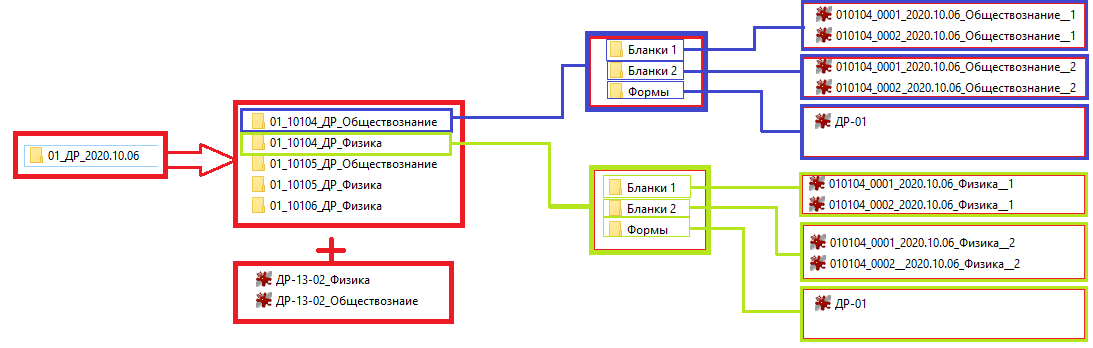 Организатор в аудитории ____________/ ________________________/№ п/пМероприятияСрокиИсполнительПредоставление ПО для сбора региональной базы данных проведения диагностических работ для обучающихся 10 классов общеобразовательных организаций Иркутской областиДо 7 сентябряРЦОИСбор региональной базы данных проведения диагностических работДо 17 сентябряМСУ/ООПодготовка инструктивно-методических материалов для проведения диагностических работДо 22 сентябряРЦОИУтверждение ответственных организаторов проведения диагностических работ на муниципальном уровнеДо 28 сентябряМСУУтверждение состава комиссии по проведению диагностических работДо 28 сентябряООФормирование и утверждение составов муниципальных предметных комиссийДо 28 сентябряМСУПередача утвержденных форм и инструкций проведения диагностических работ МСУДо 25 сентябряРЦОИПередача КИМ по защищенным каналам связи МСУ25 сентября –
русский язык;28 сентября – математика;2 октября – обществознание, физика.РЦОИПолучение пароля для расшифровки архива с КИМНе ранее 7.30 в день проведения ДРООТиражирование материалов мониторинга (КИМ, все типы бланков ответов)До 9.00 в день проведения ДРООПроведение мониторинга29 сентября –
русский языкООПроведение мониторинга1 октября -
математикаООПроведение мониторинга6 октября – обществознание, физикаООПередача в РЦОИ бланков ответов и  форм проведения ДРПо графикуМСУ/ООФормирование протоколов проверки развернутых ответов для экспертовВ течение 3 рабочих дней после проведения ДРРЦОИПередача протоколов проверки развернутых ответов экспертамВ день получения протоколов от РЦОИМСУОбеспечение критериями оценивания работ (по защищенному каналу связи )В 18.00 на следующий день после проведения ДР РЦОИОнлайн-согласование критериев оценивания развернутых ответов с председателем региональной предметной комиссииПо отдельному графикуПредседатели МПКПроверка заданий с развернутым ответомВ течение трёх рабочих дней после получения протоколов проверки развернутых ответов от РЦОИМСУПередача в РЦОИ по ЗКС заполненных протоколов проверки развернутых ответовПо графикуМСУОбработка результатов участников диагностических работНе позднее 14 календарных дней после проведения ДРРЦОИПередача в МСУ протоколов ознакомления участников с результатами диагностической работыНе позднее чем через 14 календарных дней РЦОИПроведение анализа и составление плана работ по повышению качества образованияДо 6 ноябряМСУ/ООЗагрузка результатов в федеральную информационную систему обеспечения проведения ГИА обучающихся, освоивших основные образовательные программы основного общего и среднего общего образования, и приема граждан в образовательные организации для получения среднего профессионального и высшего образованияДо 30 октябряРЦОИПодготовка и размещение на сайте ГАУ ИО ЦОПМКиМКО статистического отчета по итогам проведения диагностических работ До 6 ноябряРЦОИНаименование МОСрок предоставления бланков ответов и форм проведенияСрок предоставления заполненных протоколов проверки развернутых ответовЗиминское городское МОМО город СаянскМО город СвирскМО город ТулунМО город Усолье-СибирскоеМО город Усть-ИлимскМО город ЧеремховоШелеховский районДо 20.00 в день проведения диагностической работыДо 12.00 6 октября – русский язык.До 12.00 8 октября – математика.До 12.00 13 октября – обществознание, физика.Зиминское районное МОИркутское районное МОМО Аларский районМО Балаганский районМО Жигаловский районМО Заларинский районМО Катангский районМО Качугский районМО Иркутской области Казачинско-Ленский районМО Киренский районМО Баяндаевский районМО Боханский районМО Куйтунский районМО Мамско-Чуйский районМО Нукутский районМО Осинский районМО Слюдянский районМО Тулунский районМО Усть-Илимский районМО Эхирит-Булагатский районОльхонское районное МОУсольское районное МОЧеремховское районное МОЧунское районное МОДо 13.00 следующего дняДо 12.00 7 октября – русский язык.До 12.00 9 октября – математика.До 12.00 14 октября - обществознание, физика.Ангарский городской округИркутскМО города БратскаМО города Бодайбо и районаМО Братский районМО Нижнеилимский районМО Нижнеудинский районМО Тайшетский районУсть-Кутское МОРайонное МО Усть-Удинский районДо 18.00 следующего дняДо 12.00 8 октября – русский язык.До 17.00 9 октября – математика.До 12.00 14 октября - обществознание, физика.Форма ДР-01Форма ДР-01Форма ДР-01Форма ДР-01Список участников диагностической работыСписок участников диагностической работыСписок участников диагностической работыСписок участников диагностической работы№ п.п.ФИО участникаКлассОтметка о неявкеФорма ДР-13-02Форма ДР-13-02Регион 38  Код МСУ ________Код МСУ ________Код МСУ ________Предмет:______________Предмет:______________Предмет:______________Предмет:______________Предмет:______________Предмет:______________Дата _____________Дата _____________Дата _____________Сводная ведомость учёта участников и материалов диагностической работыСводная ведомость учёта участников и материалов диагностической работыСводная ведомость учёта участников и материалов диагностической работыСводная ведомость учёта участников и материалов диагностической работыСводная ведомость учёта участников и материалов диагностической работыСводная ведомость учёта участников и материалов диагностической работыСводная ведомость учёта участников и материалов диагностической работыСводная ведомость учёта участников и материалов диагностической работыСводная ведомость учёта участников и материалов диагностической работыСводная ведомость учёта участников и материалов диагностической работыСводная ведомость учёта участников и материалов диагностической работыСводная ведомость учёта участников и материалов диагностической работыСводная ведомость учёта участников и материалов диагностической работыВНИМАНИЕ! Ведомость СТРОГО ОБЯЗАТЕЛЬНА для заполнения и передачи в РЦОИ ВНИМАНИЕ! Ведомость СТРОГО ОБЯЗАТЕЛЬНА для заполнения и передачи в РЦОИ ВНИМАНИЕ! Ведомость СТРОГО ОБЯЗАТЕЛЬНА для заполнения и передачи в РЦОИ ВНИМАНИЕ! Ведомость СТРОГО ОБЯЗАТЕЛЬНА для заполнения и передачи в РЦОИ ВНИМАНИЕ! Ведомость СТРОГО ОБЯЗАТЕЛЬНА для заполнения и передачи в РЦОИ ВНИМАНИЕ! Ведомость СТРОГО ОБЯЗАТЕЛЬНА для заполнения и передачи в РЦОИ ВНИМАНИЕ! Ведомость СТРОГО ОБЯЗАТЕЛЬНА для заполнения и передачи в РЦОИ ВНИМАНИЕ! Ведомость СТРОГО ОБЯЗАТЕЛЬНА для заполнения и передачи в РЦОИ ВНИМАНИЕ! Ведомость СТРОГО ОБЯЗАТЕЛЬНА для заполнения и передачи в РЦОИ ВНИМАНИЕ! Ведомость СТРОГО ОБЯЗАТЕЛЬНА для заполнения и передачи в РЦОИ ВНИМАНИЕ! Ведомость СТРОГО ОБЯЗАТЕЛЬНА для заполнения и передачи в РЦОИ ВНИМАНИЕ! Ведомость СТРОГО ОБЯЗАТЕЛЬНА для заполнения и передачи в РЦОИ ВНИМАНИЕ! Ведомость СТРОГО ОБЯЗАТЕЛЬНА для заполнения и передачи в РЦОИ Данные о полученных бланках ДР и фактическом количестве участников ДРДанные о полученных бланках ДР и фактическом количестве участников ДРДанные о полученных бланках ДР и фактическом количестве участников ДРДанные о полученных бланках ДР и фактическом количестве участников ДРДанные о полученных бланках ДР и фактическом количестве участников ДРДанные о полученных бланках ДР и фактическом количестве участников ДРДанные о полученных бланках ДР и фактическом количестве участников ДРДанные о полученных бланках ДР и фактическом количестве участников ДРДанные о полученных бланках ДР и фактическом количестве участников ДРДанные о полученных бланках ДР и фактическом количестве участников ДРДанные о полученных бланках ДР и фактическом количестве участников ДРДанные о полученных бланках ДР и фактическом количестве участников ДРДанные о полученных бланках ДР и фактическом количестве участников ДРКод образовательной организацииКод образовательной организацииКоличество аудиторийКоличество материалов ДРКоличество материалов ДРКоличество материалов ДРКоличество материалов ДРКоличество участников в ООКоличество участников в ООКоличество участников в ООКоличество участников в ООКоличество участников в ОООтветственный организатор в ООКод образовательной организацииКод образовательной организацииКоличество аудиторийБланк 1Бланк 1Бланк 2Бланк 2распределенораспределеноне явилосьне явилосьне явилосьОтветственный организатор в ОО1123344556667Проверка полученных материалов на соответствие качеству выполнена в МСУ (подпись и ФИО отв. сотрудника) Проверка полученных материалов на соответствие качеству выполнена в МСУ (подпись и ФИО отв. сотрудника) Проверка полученных материалов на соответствие качеству выполнена в МСУ (подпись и ФИО отв. сотрудника) Проверка полученных материалов на соответствие качеству выполнена в МСУ (подпись и ФИО отв. сотрудника) Проверка полученных материалов на соответствие качеству выполнена в МСУ (подпись и ФИО отв. сотрудника) Проверка полученных материалов на соответствие качеству выполнена в МСУ (подпись и ФИО отв. сотрудника) Проверка полученных материалов на соответствие качеству выполнена в МСУ (подпись и ФИО отв. сотрудника) Проверка полученных материалов на соответствие качеству выполнена в МСУ (подпись и ФИО отв. сотрудника) Проверка полученных материалов на соответствие качеству выполнена в МСУ (подпись и ФИО отв. сотрудника) Проверка полученных материалов на соответствие качеству выполнена в МСУ (подпись и ФИО отв. сотрудника) Проверка полученных материалов на соответствие качеству выполнена в МСУ (подпись и ФИО отв. сотрудника) Проверка полученных материалов на соответствие качеству выполнена в МСУ (подпись и ФИО отв. сотрудника) Проверка полученных материалов на соответствие качеству выполнена в МСУ (подпись и ФИО отв. сотрудника) ФИО_____________________________ Подпись____________________ ФИО_____________________________ Подпись____________________ ФИО_____________________________ Подпись____________________ ФИО_____________________________ Подпись____________________ ФИО_____________________________ Подпись____________________ ФИО_____________________________ Подпись____________________ ФИО_____________________________ Подпись____________________ ФИО_____________________________ Подпись____________________ ФИО_____________________________ Подпись____________________ ФИО_____________________________ Подпись____________________ ФИО_____________________________ Подпись____________________ ФИО_____________________________ Подпись____________________ ФИО_____________________________ Подпись____________________ 